ด้วยคณะกรรมการ xxxxxxxxxxxxxxxxxxxxxxxxxxxxxxxx มีความประสงค์ที่จะดำเนินการประชุมxxxxxxxxxxxxxxxxxxxxxxxxxxxxxxxx ครั้งที่ x/xxxx ในวันxxxxที่ xx xxxxxxx 256x เวลา xx.xx เป็นต้นไป ณ ห้องประชุมxxxxxxxx อาคารxxxxxxxxxxxxxxxxxxxxxxxxxxxxx โดยมีวัตถุประสงค์เพื่อxxxxxxxxxxxxxxxxxxxxxxxxxxxxxxในการนี้ จึงขออนุมัติจัดการประชุมและขออนุมัติงบประมาณค่าใช้จ่ายในการประชุม ดังนี้	โดยเบิกจ่ายจากงบประมาณรายจ่ายจากเงินรายได้คณะเศรษฐศาสตร์ ประจำปีงบประมาณ พ.ศ. 2567 แผนงาน ยุทธศาสตร์พัฒนาศักยภาพคนตลอดช่วงชีวิต ผลผลิต ผู้สำเร็จการศึกษาด้านสังคมศาสตร์ งบดำเนินงาน ค่าใช้สอยจึงเรียนมาเพื่อโปรดพิจารณาอนุมัติด้วย จักขอบคุณยิ่ง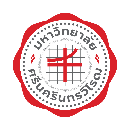 บันทึกข้อความบันทึกข้อความบันทึกข้อความส่วนงานส่วนงานส่วนงานคณะเศรษฐศาสตร์  โทร. 15550คณะเศรษฐศาสตร์  โทร. 15550คณะเศรษฐศาสตร์  โทร. 15550ที่อว 8716.1/อว 8716.1/อว 8716.1/วันที่เรื่องเรื่องขออนุมัติจัดการประชุมและขออนุมัติงบประมาณขออนุมัติจัดการประชุมและขออนุมัติงบประมาณขออนุมัติจัดการประชุมและขออนุมัติงบประมาณขออนุมัติจัดการประชุมและขออนุมัติงบประมาณเรียนเรียนคณบดีคณะเศรษฐศาสตร์คณบดีคณะเศรษฐศาสตร์คณบดีคณะเศรษฐศาสตร์คณบดีคณะเศรษฐศาสตร์1.ค่าอาหารว่างเช้า จำนวน 10 คน @100.00 บาทเป็นเงิน   1,000.00บาท2.ค่าอาหารกลางวัน จำนวน 10 คน @300.00 บาทเป็นเงิน   3,000.00บาท3.ค่าอาหารว่างบ่าย จำนวน 10 คน @100.00 บาทเป็นเงิน   1,000.00บาทรวมทั้งสิ้น4,000.00บาท(สี่พันบาทถ้วน)(สี่พันบาทถ้วน)(สี่พันบาทถ้วน)(xxxxxxxxxxxxxxxxxxxxxxxxx)Xxxxxxxxx(นางสาวศิริกาญจน์ กิตติชยานนท์)ผู้อำนวยการสำนักงานคณบดีคณะเศรษฐศาสตร์อนุมัติ(ผู้ช่วยศาสตราจารย์ ดร.อดุลย์ ศุภนัท)คณบดีคณะเศรษฐศาสตร์